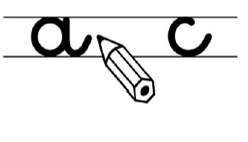 ❶             Complèteun garçon bavard           une fille    _____________un conte étonnant         une histoire  _______________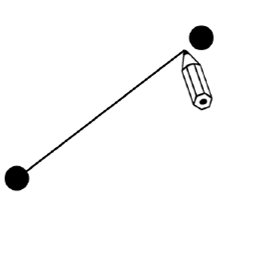 ❷         Relie ce qui va ensemble❶             Complèteun garçon bavard           une fille    _____________un conte étonnant         une histoire  _______________❷         Relie ce qui va ensembleaventuretexteune petite histoirechansonlivreaventuretexteune petite histoirechansonlivre